 Принцип рентабилности--Појам са становишта рентабилности трговинских предузећа , веома је значајно како се ангажована средства користе и колико се њиховим коришћењем остварује укупан приход.--Рентабилност се састоји у настојањима трговинских предузећа и појединих трговинских организационих јединица да са што мање ангажованих средстава оставре што више укупног прихода и у тим оквирима добити.--Продуктивност утиче на економичност а економичност на рентабилност. Уколико је економичност већа постоје изгледи да ће и рентабилност бити већа.--Мерење рентабилности         R=DbX100/S                     R-rentabilnost poslovanjaDb-dobit koju je ostvarilo preduzećeS-angažovana sredstva1.Објасните рентабилност пословања као принцип пословања у трговинским предузећима?2.Како се мери и изражава рентабилност?3.Објасните међусобни однос економичности и рентабилности?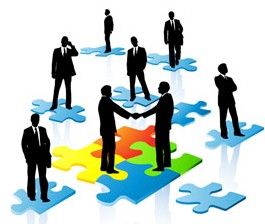 Срећан рад!